GewässernameGewässernameGewässernameGewässernameAlt-Plachter GrabenAlt-Plachter GrabenAlt-Plachter GrabenAlt-Plachter GrabenAlt-Plachter GrabenWK-CodeWK-CodeWK-CodeWK-Code581256_669581256_669581256_669581256_669581256_669Planungsabschnitt Nr.Planungsabschnitt Nr.Planungsabschnitt Nr.Planungsabschnitt Nr.581256_669_01581256_669_01581256_669_01581256_669_01581256_669_01Km von - bisKm von - bisKm von - bisKm von - bisKm 6,659–7,441Km 6,659–7,441Km 6,659–7,441Km 6,659–7,441Km 6,659–7,441GewässerkategorieGewässerkategorieGewässerkategorieGewässerkategorieFließgewässerFließgewässerFließgewässerFließgewässerFließgewässerverbal von -  bisverbal von -  bisverbal von -  bisverbal von -  bisPlatkowsee bis Alt Plachter HausseePlatkowsee bis Alt Plachter HausseePlatkowsee bis Alt Plachter HausseePlatkowsee bis Alt Plachter HausseePlatkowsee bis Alt Plachter HausseeLage des PlanungsabschnittsLage des PlanungsabschnittsLage des PlanungsabschnittsLage des PlanungsabschnittsLage des PlanungsabschnittsLage des PlanungsabschnittsLage des PlanungsabschnittsLage des PlanungsabschnittsLage des PlanungsabschnittsTypischer AspektTypischer AspektTypischer AspektTypischer AspektTypischer AspektTypischer AspektTypischer AspektTypischer AspektTypischer Aspekt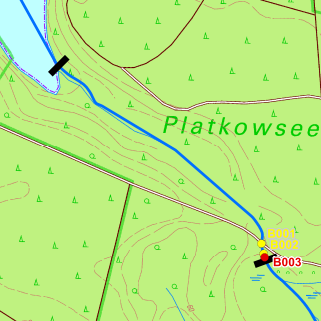 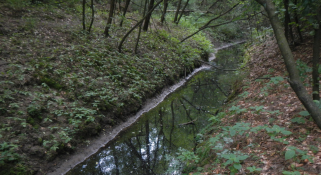 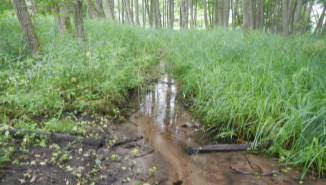 Kategorie 2)Kategorie 2)Kategorie 2)Kategorie 2)AWBAWBAWBAWBAWBLAWA-Typ 2)LAWA-Typ 2)LAWA-Typ 2)LAWA-Typ 2)-----Kategorie (val.)Kategorie (val.)Kategorie (val.)Kategorie (val.)-----LAWA-Typ (val.)LAWA-Typ (val.)LAWA-Typ (val.)LAWA-Typ (val.)-----Bestandaktuelle Erhebungenaktuelle Erhebungenaktuelle Erhebungenaktuelle Erhebungenaktuelle Erhebungenaktuelle ErhebungenErhebungen des LUGVErhebungen des LUGVErhebungen des LUGVErhebungen des LUGVErhebungen des LUGVErhebungen des LUGVErhebungen des LUGVErhebungen des LUGVErhebungen des LUGVErhebungen des LUGVErhebungen des LUGVBestandGewässerstrukturGewässerstrukturGewässerstrukturGewässerstrukturÖkol. Durch-gängig-keitHydrol. Zu-standBiol. ZustandBiol. ZustandBiol. ZustandBiol. ZustandAllg. phys.-chem. Zustandspez. chem. Zustand 2)spez. chem. Zustand 2)chem. Zustand 2)Ök. Zustand/  Potenzial 2)Ziel-erreichung Ökologie 2)Ziel-erreichung Chemie 2)BestandLandUferSohlegesamtÖkol. Durch-gängig-keitHydrol. Zu-standMP/DiMZBMZBFiAllg. phys.-chem. Zustandspez. chem. Zustand 2)spez. chem. Zustand 2)chem. Zustand 2)Ök. Zustand/  Potenzial 2)Ziel-erreichung Ökologie 2)Ziel-erreichung Chemie 2)Bestand1232jaUUUUUU2224unwahr-scheinlichwahr-scheinlichDefizit00-100UUUUUU000-2unwahr-scheinlichwahr-scheinlichBeschreibungüberwiegend begradigter und eingetiefter  Grabenabschnitt innerhalb Waldgebiet zwischen dem Platkowsee und dem „Alt Plachter Haussee“, durchbricht eine Mineralbodenschwelle auf Höhe des Radweges Alt Placht – Lychen (Eintiefung bis 4 m) und verläuft anschließend in zunehmend naturnaher Struktur durch entwässerte Quellmoor- und Seeverlandungsbereiche, aktuell ohne Gewässerunterhaltungnennenswerte Grundwasserzutritte sind erst unterhalb der Mineralbodenschwelle (nördlich des Radweges) zu verzeichnenIm Rahmen des Naturschutzgroßprojektes „Uckermärkische Seen“ erfolgte im Unterlauf auf ca.  150 m  eine Auslenkung des Grabens in den Erlenbruchwald Der Fließgewässerabschnitt liegt innerhalb des FFH-Gebietes „Platkowsee-Netzowsee-Metzelthin“ (DE 2847-304) und innerhalb des SPA  „Uckermärkische Seenlandschaft“ (DE 2746-401), Fischotterdurchgängigkeit ist vorhanden.Defizite NATURA 2000nicht bekanntBelastungen/ BemerkungenÜbersandung der Sohle im unteren, organischen Abschnitt   Graben unterhalb der Mineralbodenschwelle hat entwässernde Wirkung auf die Quellmoornische, die sich dem Seeverlandungsbereich nach Südosten anschließt.Entwicklungsziele/ -strategienDurchgängigkeitEntwicklungsziele/ -strategienGewässerstrukturEntwicklungsziele/ -strategienWasserhaushaltWasserrückhalt und Entwicklung natürlicher Quellmore und Quellmoorabflüsse unterhalb der MineralbodenschwelleEntwicklungsziele/ -strategienBiologie, ChemieEntwicklungsziele/ -strategienNATURA 2000Entwicklungs-beschränkungen/ Restriktionen Entwicklungs-beschränkungen/ Restriktionen kurzfristig:langfristig:Einstufung WasserkörperEinstufung WasserkörperkünstlichSchutzgut (bei erheblich veränderten/ künstl. WK) Schutzgut (bei erheblich veränderten/ künstl. WK) Radweg Alt Placht - Lychen Begründung für Ausweisung als erheblich verändert/ künstlichBegründung für Ausweisung als erheblich verändert/ künstlichzwischen km 7,259 und km 7,459 künstlich durchstochene Mineralbodenschwelle zur Absenkung des Alt Plachter Haussees (Rohrleitung im Bereich Fahrradweg ca. 4 - 5 m unter Flur), nennenswerte Grundwasserzutritte erst unterhalb der Mineralbodenschwelle, historische Karten geben keinen Hinweis auf FließgewässerBewirtschaftungsziel (WK)Bewirtschaftungsziel (WK)es wird vorgeschlagen, im Mündungsbereich des Alt Plachter Grabens in den Platkowsee ein Bewirtschaftungsende zu setzen und den kompletten Wasserkörper 581256_669 aus der Bewirtschaftungsplanung zu nehmenBegründung für weniger strenges BewirtschaftungszielBegründung für weniger strenges Bewirtschaftungszielkünstliches Gewässer, Einzugsgebiet < 10 km2 (.ca. 7,4 km2, inkl. der im Zustrombereich des Grundwassers liegenden Binneneinzugsgebiete) GewässernameGewässernameGewässernameGewässernameAlt-Plachter GrabenAlt-Plachter GrabenAlt-Plachter GrabenAlt-Plachter GrabenAlt-Plachter GrabenWK-CodeWK-CodeWK-CodeWK-Code581256_669581256_669581256_669581256_669581256_669Planungsabschnitt Nr.Planungsabschnitt Nr.Planungsabschnitt Nr.Planungsabschnitt Nr.581256_669_02581256_669_02581256_669_02581256_669_02581256_669_02Km von - bisKm von - bisKm von - bisKm von - bis7,441-8,8787,441-8,8787,441-8,8787,441-8,8787,441-8,878GewässerkategorieGewässerkategorieGewässerkategorieGewässerkategorieFließgewässerFließgewässerFließgewässerFließgewässerFließgewässerverbal von -  bisverbal von -  bisverbal von -  bisverbal von -  bisWehr uh Alt Plachter Haussee bisEisenbahnbrückeWehr uh Alt Plachter Haussee bisEisenbahnbrückeWehr uh Alt Plachter Haussee bisEisenbahnbrückeWehr uh Alt Plachter Haussee bisEisenbahnbrückeWehr uh Alt Plachter Haussee bisEisenbahnbrückeLage des PlanungsabschnittsLage des PlanungsabschnittsLage des PlanungsabschnittsLage des PlanungsabschnittsLage des PlanungsabschnittsLage des PlanungsabschnittsLage des PlanungsabschnittsLage des PlanungsabschnittsLage des PlanungsabschnittsTypischer AspektTypischer AspektTypischer AspektTypischer AspektTypischer AspektTypischer AspektTypischer AspektTypischer AspektTypischer Aspekt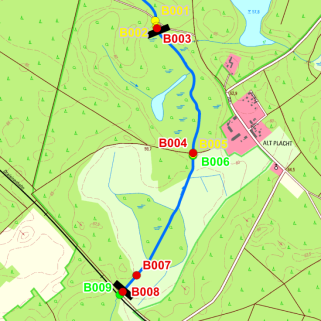 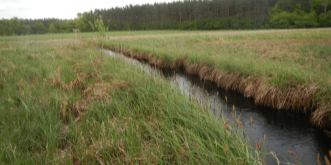 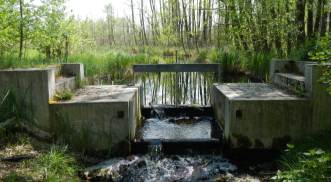 Kategorie 2)Kategorie 2)Kategorie 2)Kategorie 2)AWBAWBAWBAWBAWBLAWA-Typ 2)LAWA-Typ 2)LAWA-Typ 2)LAWA-Typ 2)-----Kategorie (val.)Kategorie (val.)Kategorie (val.)Kategorie (val.)-----LAWA-Typ (val.)LAWA-Typ (val.)LAWA-Typ (val.)LAWA-Typ (val.)Bestandaktuelle Erhebungenaktuelle Erhebungenaktuelle Erhebungenaktuelle Erhebungenaktuelle Erhebungenaktuelle ErhebungenErhebungen des LUGVErhebungen des LUGVErhebungen des LUGVErhebungen des LUGVErhebungen des LUGVErhebungen des LUGVErhebungen des LUGVErhebungen des LUGVErhebungen des LUGVErhebungen des LUGVErhebungen des LUGVBestandGewässerstrukturGewässerstrukturGewässerstrukturGewässerstrukturÖkol. Durch-gängig-keitHydrol. Zu-standBiol. ZustandBiol. ZustandBiol. ZustandBiol. ZustandAllg. phys.-chem. Zustandspez. chem. Zustand 2)spez. chem. Zustand 2)chem. Zustand 2)Ök. Zustand/  Potenzial 2)Ziel-erreichung Ökologie 2)Ziel-erreichung Chemie 2)BestandLandUferSohlegesamtÖkol. Durch-gängig-keitHydrol. Zu-standMP/DiMZBMZBFiAllg. phys.-chem. Zustandspez. chem. Zustand 2)spez. chem. Zustand 2)chem. Zustand 2)Ök. Zustand/  Potenzial 2)Ziel-erreichung Ökologie 2)Ziel-erreichung Chemie 2)Bestand2333neinUUUUUU2224unwahr-scheinlichwahr-scheinlichDefizit0-1-1-1-2UUUUUU000-2unwahr-scheinlichwahr-scheinlichBeschreibungIm Rahmen des Radwegeneubaus erfolgte Wasserrückhalt im oberhalb liegenden „Alt-Plachter Haussee“ sowie im Andreasbruch durch Errichtung eines regulierbaren, naturfernen Staubauwerkes (B003) mit unterhalb liegender Sohlgleite (B002) sowie durch Errichtung eines inzwischen maroden Stauwehres (B004), die Sohlgleite (B002) fällt im Sommer trocken, Grabenabschnitte zwischen den neu entstanden Stauflächen und oberhalb des Andreasbruchs begradigt und eingetieft, aufgrund des Rückstaus ohne erkennbare Fließbewegung und Wasserdynamik, so dass eine typische Fließgewässerstrukturierung ausbleibt. Planungsabschnitt liegt innerhalb des FFH-Gebietes „Platkowsee-Netzowsee-Metzelthin(DE 2847-304) und des SPA  „Uckermärkische Seenlandschaft“ (DE 2746-401) Am Wasserkörperende befindet sich ein abgängiger Bahn-Gewölbe Durchlass (B009)Defizite NATURA 2000nicht bekanntBelastungen/ BemerkungenEntsprechend Bewirtschaftungsvorplanung P2 (Diffuse Belastungsquellen), sind im Gebiet jedoch nicht bekannt ökologische Durchgängigkeit für Fische und Makrozoobenthos insbes. durch Bauwerk B003 und B004 (regulierte Wehre) nicht gegeben, vor dem Hintergrund, dass die im Planungsabschnitt durchgeführten Staumaßnahmen zur Wiederherstellung eines ehemaligen Standgewässerkörper ergriffen wurden, sind die strukturellen und hydrologischen Defizite der noch bestehenden Grabenabschnitte jedoch von untergeordneter BedeutungEntwicklungsziele/ -strategienDurchgängigkeitEntwicklungsziele/ -strategienGewässerstrukturEntwicklungsziele/ -strategienWasserhaushaltPlanungsabschnitt sollte dem Wasserrückhalt vorbehalten bleiben  Entwicklungsziele/ -strategienBiologie, ChemieEntwicklungsziele/ -strategienNATURA 2000Entwicklungs-beschränkungen/ Restriktionen Entwicklungs-beschränkungen/ Restriktionen kurzfristig: langfristig: Einstufung WasserkörperEinstufung WasserkörperkünstlichSchutzgut (bei erheblich veränderten/ künstl. WK) Schutzgut (bei erheblich veränderten/ künstl. WK) keinBegründung für Ausweisung als erheblich verändert/ künstlichBegründung für Ausweisung als erheblich verändert/ künstlichehemaliges Seebecken, mittels Durchbruch einer Mineralbodenschwelle in den Platkowsee entwässert, historische Karten geben keinen Hinweis auf FließgewässerBewirtschaftungsziel (WK)Bewirtschaftungsziel (WK)es wird vorgeschlagen, im Mündungsbereich des Alt Plachter Grabens in den Platkowsee ein Bewirtschaftungsende zu setzen und den kompletten Wasserkörper 581256_669 aus der Bewirtschaftungsplanung zu nehmenBegründung für weniger strenges BewirtschaftungszielBegründung für weniger strenges Bewirtschaftungszielkünstliches Gewässer, Einzugsgebiet < 10 km2 (ca. 7,4 km2, inkl. der im Zustrombereich des Grundwassers liegenden Binneneinzugsgebiete)